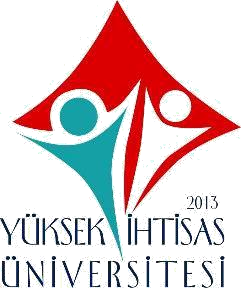                      ………………. Programı ...Sınıf ….Dönem (Güz/Bahar) Dersleri                     ………………. Programı ...Sınıf ….Dönem (Güz/Bahar) Dersleri                     ………………. Programı ...Sınıf ….Dönem (Güz/Bahar) Dersleri                     ………………. Programı ...Sınıf ….Dönem (Güz/Bahar) Dersleri                     ………………. Programı ...Sınıf ….Dönem (Güz/Bahar) Dersleri                     ………………. Programı ...Sınıf ….Dönem (Güz/Bahar) Dersleri                     ………………. Programı ...Sınıf ….Dönem (Güz/Bahar) DersleriKODLARDERSLERTPYKAKTSDers SorumlusuSHMYO-XXXSeçmeli DersSHMYO-XXXSeçmeli DersTOPLAM